Број: 31-16-О/4-1Дана: 14.03.2016.ПРЕДМЕТ: ДОДАТНО ПОЈАШЊЕЊЕ КОНКУРСНЕ ДОКУМЕНТАЦИЈЕ БРОЈ 31-16-О - Дволуменски централни венски катетери за хемодијализу/плазмаферезу и материјал неопходан за спречавање инфекције и тромбозе ЦВК за потребе Клиничког центра Војводине ПИТАЊЕ ПОТЕНЦИЈАЛНОГ ПОНУЂАЧА:“ За партију број 10, производ који бисмо понудили апсолутно одговара спецификацији, међутим сам производ је доступан у 6 различитих димензија (дужина катетера). Обзиром да је оригинално паковање произвођача 5 комада, и да смо у могућности да купимо не мање од 5 комада једне величине, у случају да Наручилац има током трајања уговора захтеве за две или три различите величине, дошли бисмо у ситуацију да нам остаје више од 5 комада на лагеру. Оно што је проблем је чињеница да овакву спецификацију нико није захтевао у претходних неколико година, тако да не можемо да очекујемо да ћемо продати неком другом купцу. Једноставан закључак би био да у случају да Наручилац има потребу за различитим дужинама катетера, ми нисмо у могућности да дамо понуду јер бисмо били у минусу на крају уговора.”ОДГОВОР НАРУЧИОЦА:Наручилац остаје при захтевима и потребама за различитим дужинама катетера, тражених у конкурсној документацији, за партију број 10.С поштовањем,                          		                                                Комисија за јавну набавку 31-16-ОКЛИНИЧКИ ЦЕНТАР ВОЈВОДИНЕKLINIČKI CENTAR VOJVODINE21000 Нови Сад, Хајдук Вељкова 1, Војводина, Србија21000 Novi Sad, Hajduk Veljkova 1, Vojvodina, Srbijaтеl: +381 21/484 3 484www.kcv.rs, e-mail: tender@kcv.rs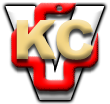 